Navn på præparatgruppeBeskrivelse af nuværende praksis for medicinadministrationArgumentation for et ændret samarbejde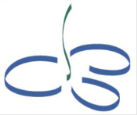 